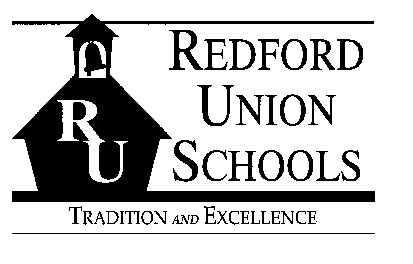 17711 Kinloch, Redford  48240Telephone (313) 242-4200Fax (313) 242-4205August 21, 2020Redford Union High School Parents,We hope this letter finds you and your families well.  On August 10, 2020, the Redford Union Board of Education voted to provide 100% remote learning for all our students for the duration of the 1st semester of the 2020/21 school year.  Our plan will look very different than it did when schools closed in March.All students will receive live instruction, from Redford Union High School teachers in each of their courses three times per week.  Teachers will use Zoom to conduct their live classes and utilize Google Classroom as the platform for students to complete and submit assignments.  The high school schedule can be found on the second page of this letter.  Virtual Instruction will begin on the First Day of School, Monday, August 31, 2020.Schedule Pick-Up:Students are invited to pick up their course schedules in-person on August 27 and August 28, 2020.  The schedule is as follows:Please plan to come during either of these times to pick up important materials for your child to have a smooth start to the school year.  Materials distributed will include your child’s schedule and their email and password to access information from their teachers.  All parents will also receive an email Redford Union email account.  Teachers will send Zoom links and Google Classroom access through the student’s school email account.Informational Meeting:We are also planning an Informational Parent Zoom Meeting Next Week on Thursday 8/27 at 6:00pm.  Please use the link below, which is also posted on our website, to participate.https://us04web.zoom.us/j/77092357037?pwd=STNOZ0k2VkRtc2RyNEJ4aElqY04vZz09Meeting ID: 770 9235 7037Passcode: ijn0HfEmergency Contact Information:	We are asking all parent to complete the Online Contact Form at the following link.https://forms.gle/Kd1dgi3t4vNUK4s97School/Home Communication:	The district is creating parent email accounts for Redford Union High School Parents.  Please check your email regularly for updates.  Communication will also be sent through Remind, robo calls, parent/student connect (please contact the main office for log-in information), and the school/district websites.We know that times have been difficult, but I want to reassure you the staff at Redford Union High School will work hard to provide a quality education for your child in spite of the challenges we are facing.  If you have any question, please feel free to contact myself or Mr. Taylor, Assistant Principal.Educationally yours,Judy Nachman, Principal				Michael Taylor, Assistant PrincipalThursday, August 27, 20204:00pm – 7:00pmFriday, August 28, 202010:00am – 1:00pm